Healing In His WingsTable Talk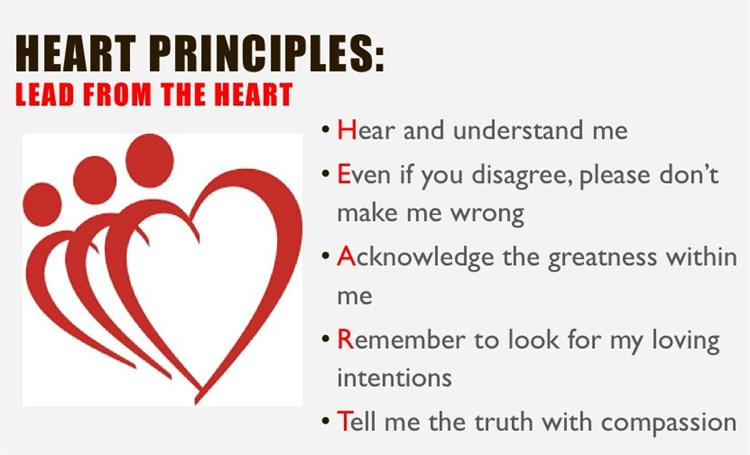 Group: Are there things from THIS list that we can ALL agree upon? 